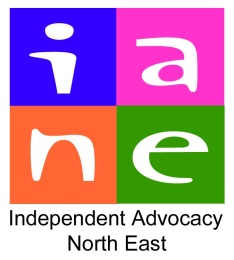 Reason for Referral (please tick) Primary means of communicationClient DetailsName……. ………………………………………………......................................................D.O.B ……………………        Age…..…      	 Gender: M / F / O / prefer not to say (Please circle)Person’s contact details:  				Translator required          YES/NO (Please circle)Address…………………….. …………………  	Telephone numbers…………….……..............................................	Home…………………………………………………….…………………..............................................	Mobile…………………….……………………………..Postcode……………. …………………………..	Email…………………………………..…………………Referrer’s DetailsMethod of contact………………………………..	Date of referral……………………….......................Name………………………………………………	Status/job title ………...……………………………..Place of work…………………………………………………………………………………………………………Contact number………………………………..…   	Email ……………………........................................Details of Other Professionals Involved (including referrer)  Further InformationBrief details of the situation/issue that requires advocacy involvement:...................................................................................................................................................……………………............…………….……………………………………………………………………………......................................................................................................................................................................................................................................................................................................................................................................................................................................................................................................................................................................................................................................................................................................................................................................................................................................................................................................................................................................................................................................................................................................................................................................................................................*Please continue on a separate sheet if necessaryAre there any deadlines or important meeting dates? …………………………………………………….......................................................................................Religion/belief: Which group do you / the referee most identify with? (Please cross box that applies)Sexual orientation: Which of the following options best describes you/ the referee? (please cross box that applies)Ethnic origin: Choose one option which best describes you / the referee’s ethnic group or background (please cross box that applies). Categories based on Census 2011 categoriesCountry of origin/cultural identity: How do you describe you / the referee’s country of origin/cultural identity? Please return completed form to:Independent Advocacy North East, B14 Linskill Centre, Linskill Terrace, North Shields, Tyne and Wear NE30 2AYTel. (0191) 259 6662	| E-mail:  info@iane.org.ukRegistered Charity (Number 1148607) and Company Limited by Guarantee (Number 7949689)Please note – Care Act referrals can only be made by Social WorkersIf you require our IMHA, IMCA or generic Advocacy service, please complete the appropriate referral form which can be found in the ‘Downloads’ section of our webpage or contact us for more information www.iane.org.uk Care AssessmentCare ReviewCare PlanningSafeguardingIf Safeguarding please state reasonIf Safeguarding please state reasonWithout support, will the person have substantial difficulty being involved?YES/NOIs there an appropriate individual to support the person?YES/NOIf you answered no to the first question and/or yes to the second question then a Care Act advocacy referral would not be appropriate.If you answered no to the first question and/or yes to the second question then a Care Act advocacy referral would not be appropriate.EnglishGestures\facial expressions\vocalisationsOther spoken languageNo obvious means of communicationBSLText/EmailWords\pictures\MakatonOther (please state below)Does the person have a disability?Does the person have a disability?YESNOPrefer not to sayIf yes please tell us about the nature of their disability:If yes please tell us about the nature of their disability:If yes please tell us about the nature of their disability:If yes please tell us about the nature of their disability:If yes please tell us about the nature of their disability:If yes please tell us about the nature of their disability:If yes please tell us about the nature of their disability:If yes please tell us about the nature of their disability:Is the person neurodivergent?YESYESNOPrefer not to sayNameRelationship to PersonContact NumberIs there any risk of violent or dangerous behaviour, or any other pertinent risks the advocate should be aware of? (i.e. security issues)YES/NOIs there a risk of exposure to infection the advocate needs to be aware of (i.e. MRSA)? YES/NOIf yes to either of the above, please explain and attach any risk assessments:If yes to either of the above, please explain and attach any risk assessments:Does the person know about this referral?Does the person know about this referral?YES/NODoes the person have capacity to instruct an advocate?Does the person have capacity to instruct an advocate?YES/NOLocation of person when referred (i.e. community, hospital)BuddhistJewishChristianMuslimHinduSikhNo religionPrefer not to sayIn another way (please describe):Heterosexual/straightBisexualHomosexualPrefer not to sayNot knownOther (please describe)Asian British/BangladeshiWhite BritishAsian British/IndianWhite IrishAsian British/PakistaniWhite Gypsy/TravellerAsian British/ChineseOther White background (please describe):Any other Asian background (please describe):Other White background (please describe):Any other Asian background (please describe):Mixed Asian and WhiteBlack British/Black AfricanMixed Black African and WhiteBlack British/Black CaribbeanMixed Black Caribbean and WhiteAny other Black/African/Caribbean background (please describe)Any other Mixed/multiple ethnic background (please describe):Any other Ethnic group (please describe): Prefer not to say/Not known/Not givenI confirm that I have consent from the client to make a referral to Advocacy orI confirm I have the authority to make a referral for the client. I understand and agree that the information I provide will be stored securely and used for monitoring purposes. Any identifiable information is kept confidential and secure.I understand by ticking these boxes I confirm my agreement